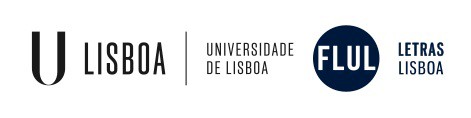 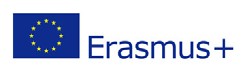 Erasmus Student Traineeship in Portugal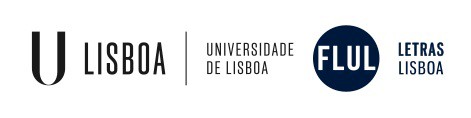 EMPLOYER INFORMATIONEMPLOYER INFORMATIONName oforganisationSchool of Arts and Humanities • ULisboaAddress inc postcodeAlameda da Universidade • 1600-214 LISBOA • PORTUGALTelephone+3517920000Fax+3517920030E-mailinfo@letras.ulisboa.ptWebsitehttp://www.letras.ulisboa.pt/pt/Number ofemployees<500Shortdescription of the companyThe School of Arts and Humanities developed a vast array of courses, centred onthe principal areas of knowledge of Philosophy, History, Classical Languages and Literature (formerly Classical Philology) and Modern Languages and Literature (formerly Romanic and Germanic Philology). FLUL intends to develop a model of higher education centred on a study programme which, from the very beginning, promotes research skills and ensures a high level of performance, an ability to adapt to new situations and a foundation for lifelong learning.CONTACT DETAILSCONTACT DETAILSContact personfor this placementLília Aguardenteiro PiresDepartment anddesignation, jobtitleStudents Support Office (NAA)Direct telephonenumber+3517920023E-mail addressLilia@letras.ulisboa.ptAPPLICATION PROCEDUREAPPLICATION PROCEDUREWho to apply to(including contact details)Email to: Lília Aguardenteiro PiresLilia@letras.ulisboa.ptDeadline forapplicationsNo deadline.ApplicationprocessCV and motivation letter to lilia@letras.ulisboa.pt. Candidates must also provideinformation regarding their availability to start the internship.Please provide as much information on the placement as possible – too much information is betterthan not enough!Please provide as much information on the placement as possible – too much information is betterthan not enough!PLACEMENT INFORMATIONPLACEMENT INFORMATIONDepartment,FunctionSupport activities in the FLUL Voluntary Program.LocationAlameda da Universidade 1600-214 Lisboa PORTUGALStart DateNo.DurationMinimum 6 months.Working hoursper weekFull Time.Description ofactivities, tasksThe intern will support the NAA in the organisation and management of FLULVoluntary Program.Task:-	Website contents and networks update.-	Design material for the promotion of projects under the Program.Voluntary for university students.-	Content design of newsletters and students guides.AccommodationNot provided, but we can help an intern to find it.Details offinancial and “in kind” support to be providedNone, but fringe benefits to Portuguese course.Other-COMPETENCES, SKILLS and EXPERIENCE REQUIREMENTSCOMPETENCES, SKILLS and EXPERIENCE REQUIREMENTSLanguages and level ofcompetence requiredFluent English (Portuguese not required but preferential).Computer skillsand level ofskills requiredGood computer skills and excellent social/web/designer skills.Microsoft Office.Drivers licenseNoOther- Knowledge concerning Marketing and Photography.- Communication and Brand development.- Familiar with social networks.- Students in bachelor or master degree in marketing and communication areas.